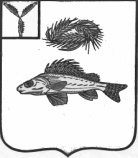 СОВЕТМАРЬЕВСКОГО МУНИЦИПАЛЬНОГО ОБРАЗОВАНИЯЕРШОВСКОГО РАЙОНА САРАТОВСКОЙ ОБЛАСТИРЕШЕНИЕот 17.07. 2020  года		         № 23-65В соответствии с Законом Саратовской области от 27.04.2020 №36-ЗСО «О внесении изменений в некоторые законодательные акты Саратовской области», руководствуясь Уставом Марьевского муниципального образования Ершовского района, Совет Марьевского муниципального образования  Ершовского района РЕШИЛ:Признать утратившими силу решения Совета Марьевского муниципального образования Ершовского района от 02.11.2018 г. № 4-10, от 22.11.2018 г. № 6-17, от 17.04.2019 г. № 12-23 «О внесении изменений в решение Совета Марьевского МО от 14.09.2017 г. № 67-138 «Об утверждении Положения о порядке получения муниципальными служащими Марьевского МО разрешения представителя нанимателя участвовать на безвозмездной основе в управлении некоммерческими организациями в качестве единоличного исполнительного органа или вхождения в состав коллегиальных органов управления». Разместить настоящее решение на официальном сайте администрации Ершовского  муниципального района.Глава Марьевского МО                                                     С.И. Яковлев	О признании утратившим силу решения Совета Марьевского  муниципального образования Ершовского  районаот 02.11.2018 г. № 4-10от 22.11.2018 г. № 6-17 от 17.04.2019 г. № 12-23